Kokneses novada sacensības 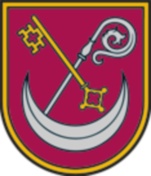 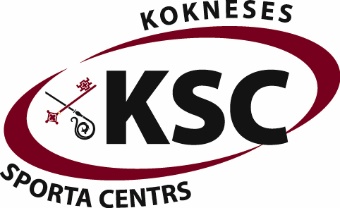 VOLEJBOLĀNOLIKUMSMĒRĶI UN UZDEVUMI1.1. Popularizēt volejbolu Kokneses novada iedzīvotāju vidū.1.2. Noskaidrot sacensību uzvarētājus.1.3. Izmantot šo turnīru kā sagatavošanos augstāka līmeņa sacensībām.SACENSĪBU VIETA UN LAIKS Turnīrs notiek Kokneses sporta centra hallē 2020.gada 27.janvārī. Sacensību sākums 18:30. DALĪBNIEKITurnīrā piedalās komandas, kuras veidotas no spēlētājiem, kas ir Kokneses novada iedzīvotāji, mācās Kokneses novada izglītības iestādēs vai kā citādi ir saistīti ar Kokneses novadu.PIETEIKŠANĀS UN FINANSIĀLIE NOTEIKUMIKomandas piesakās sacensībām iepriekš vai sacensību dienā līdz 18:00. Iepriekšēja pieteikšanās sūtot pieteikumu uz e-pastu sportacentrs@koknese.lv vai 29360940. Dalība turnīrā ir bez maksas.SACENSĪBU IZSPĒLES KĀRTĪBA UN UZVARĒTĀJU NOTEIKŠANASacensības notiek pēc oficiālajiem FIVB noteikumiem. Sacensību izspēles kārtību un spēļu secību nosaka galvenais tiesnesis pēc pieteikto komandu skaita.APBALVOŠANASacensību uzvarētājus apbalvo ar medaļām un balvām. Apbalvo pirmās trīs vietas.SACENSĪBU VADĪBASacensības organizē Kokneses sporta centrs.TIESNEŠISacensības tiesā organizatoru nozīmēti tiesneši, spēles protokolē organizatoru nozīmēti sekretāri.CITI NOTEIKUMISacensību organizatori un tiesneši garantē godīgu un precīzu sacensību izvešanas kārtību un to prasīs arī no sacensību dalībniekiem. Komandas kapteinis (pārstāvis) atbild par savas komandas spēlētāju atbilstību sacensību nolikumam. Katrs komandas dalībnieks ar savu parakstu pieteikumā apliecina veselības stāvokļa atbilstību izvēlētajai slodzei.PRIVĀTUMS Piesakoties sacensībām, jūs piekrītat, ka jūsu personas dati (vārds, uzvārds, vecums) un jūsu sniegums un rezultāti var tikt izmantoti sacensību atspoguļošanai, kā arī sacensības var tikt fotografētas un/vai filmētas un iegūtie foto/video materiāli var būt publiski pieejami sabiedrības informēšanai par sacensību norisi.